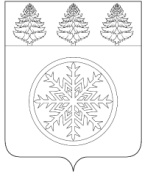                                                  ПРОТОКОЛ  Заседание   Общественной комиссии   в рамках реализации программы «Формирование современной городской среды Зиминского городского муниципального образования» на  2018-2024 годы.г. Зима                                                                                                        01 июля 2019 года                                                                                                                                        15-30 час.Место проведения: зал заседаний администрации Зиминского городского муниципального образования (ул. Ленина, 5, 2-й этаж).Председатель комиссии: Пушкарева Оксана Викторовна – руководитель фракции ВПП «ЕДИНАЯ РОССИЯ» В Думе Зиминского городского муниципального образования;Заместитель председателя: Беляевский Сергей Владимирович – Председатель Комитета имущественных отношений, архитектуры и градостроительства администрации ЗГМО.Секретарь комиссии: Полынов Дмитрий Анатольевич – ведущий специалист отдела архитектуры и градостроительства Комитета имущественных отношений, архитектуры и градостроительства администрации ЗГМО. Члены комиссии:       - Костикова Ольга Владимировна – заместитель мэра городского округа по социальным вопросам, председатель комитета по социальной политике; - Пыжьянов Никита Игоревич – председатель Комитета ЖКХ, транспорта и связи;               - Полынцева Галина Александровна – председатель Думы ЗГМО;              - Ульянич Екатерина Александровна - начальник отдела по молодежной политике  администрации ЗГМО, заместитель председателя комитета по социальной политике;              - Черепанов Александр Михайлович – директор управляющей компании ООО «Атол».Приглашенные:     - первый заместитель мэра городского округа – Гудов Алексей Владимирович; - средства массовой информации;- депутаты Думы Зиминского городского муниципального образования.Вопросы повестки дня:Утверждение сметных стоимостей работ по:  - дворовой территории ул. Октябрьская, 85;- дворовой территории ул. Бугровая, 25/1.Выступил   С.В. Беляевский:        1. После окончания проведения экспертизы достоверности проектно - сметной документации, для выполнения работ, согласно проектов, определены окончательные сметные стоимости:       - ул. Октябрьская, 85 – 2 186 820,00 руб.;       - ул. Бугровая, 25/1 – 2 891 870,00 руб.Комитету имущественных отношений, архитектуры и градостроительства администрации ЗГМО подготовить проект постановления о начале приема заявок и отбор юридических лиц (за исключением государственных (муниципальных) учреждений), индивидуальных предпринимателей, в отношении которых решением общего собрания собственников помещений в многоквартирном доме принято решение о наделении полномочиями для получения субсидии на возмещение затрат по выполнению работ по благоустройству дворовых территорий, г. Зима, улица Октябрьская, 85 и улица Бугровая, 25/1, в рамках муниципальной программыПредседатель комиссии:                                               О.В. Пушкарева            Секретарь комиссии                                                       Д.А. Полынов